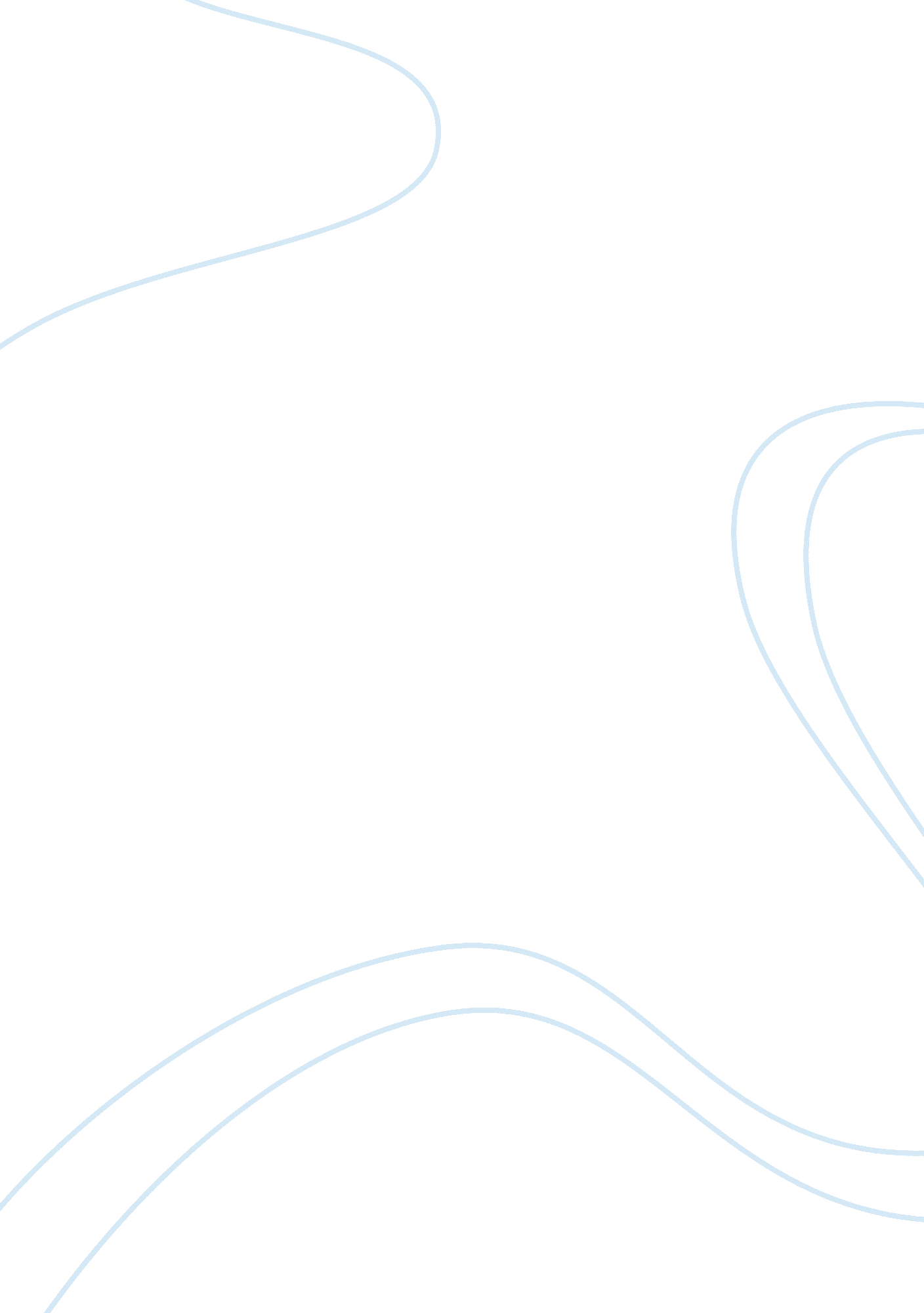 Egyptian traditions and economyBusiness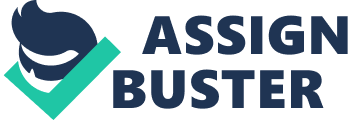 Additionally, Soraya’s stoning incidence depicts sexist behavior plotted by the husband with the intention of eliminating her to marry a young wife with support from Mulla (Malcolm 41). 

2. Mexico 
a.  NAFTA’s role entailed industrializing Mexican region via reducing tariffs that acted as a barrier to effective trade and firms’ productions. Presently, NAFTA’s decade in South Mexico has attained its target despite numerous criticisms from diverse political icons against its establishment (Fernández-Kelly & Massey 100). NAFTA’s establishment helped in lessening the earlier immigration rates in the US, which were due to the absence of employment in Mexico, hence boosting the economy in the southern region (Fernández-Kelly & Massey 112). 

b. The implementation of the law will aid in lessening immigration influx in the US, which has deprived Mexico both proficient and educated population (Fernández-Kelly & Massey 98). Therefore, the law will be of benefit to the Mexican regime, which will be able to boost its economy with the aid of talented human asset. 

c. The issue of race in our society is still evident; hence, there is no difference with Mexico. This is apparent from the recently concluded national elections, whereby approximately 72% of the whites did not vote for the incumbent president who emerged the winner due to Hispanics’ support. Consequently, this confirms people in our society classify each other as emanating from a certain race where during national matters people unite to support of their own. 